THE NEW ALBANY PRESBYTERIAN CHURCHP.O. Box 906 – Highway 15 SouthNew Albany, Mississippi 38652	      Church Office and Pastor			                   Email      		 (662) 534-6060			       napresch@gmail.comTHE SESSION(Meeting 2nd Tuesday, Monthly)	            Don Nichols – 2024			     Bruce Ballard – 2026 	            Will Henson – 2024	                          Thomas Maclin – 2026  		Al Campbell – 2025			   Shelby Lowery – 2027 	   Bradley Littlejohn – 2025			       Mac Fennell – 2027				   THE DIACONATE(Meeting 1st Sunday, Monthly)	            Britt Jackson – 2024		 	            Sam Cobb – 2026     	           Harry Briscoe – 2024			   Braxton Dowdy – 2026   		  John Taylor – 2024		                  Steven Lofton – 2026  	              Ryan Murry – 2025		                       Tim Ewing – 2027    	           		  			            Patrick Brockway – 2027WOMEN OF THE CHURCHMrs. Cassie Henson – PresidentMrs. Grace Henson – Vice PresidentMrs. Diane Aldridge – Sec./Treas.STAFFThe Rev. Stephen Ewing………………….…………………………………………….Pastor The Rev. William B. Everett…………………………………………….........Pastor EmeritusMr. Ben Storment……………………………………….Dir. of Youth and Family MinistriesMrs. Dana Hall…………………………………….......................................Church SecretaryDr. Greg Long…………………………………...…………………………Minister of MusicMrs. Sandy Coutoumanos……………………………………………………….…..OrganistMrs. Denise Boatner…………………………………………………………………..PianistMr. Al Campbell…..………………………………………………Congregational ChairmanMr. Bradley Littlejohn……………………………………………..Congregational Treasurer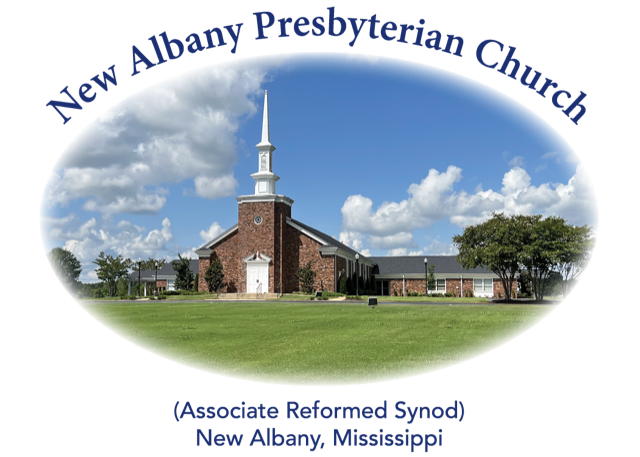 “I was glad when they said unto me, let us go into the house of the Lord.”Psalm 122:1MORNING WORSHIP SERVICEApril 21, 202410:30 A.M.Fear not, for I am with you; be not dismayed, for I am your God; I will strengthen you, I will help you, I will uphold you with My righteous right hand. (Isaiah 41:10)                                                                                                                                As you enter the sanctuary may you quietly and reverently prepare your heart for the worship and praise of the Lord God. We welcome our visitors to our service today.  If you are a first-time visitor, please sign the guest book in the vestibule or drop a visitor’s card in the offering plate.  Thanks!  (Note:  A nursery is provided for children through four years of age.)  Membership is open to all who are trusting in Christ as Lord and Savior.  Anyone interested should contact the pastor or one of the other officers. For more information, you may contact us by email at napresch@gmail.com or by calling the Church Office at 534-6060.     The Greetings and Announcements (10:25 A.M.)     The Minute for Missions     The Prelude	Lead On, O King Eternal	Bock   *The Choral Call to Worship		O My Soul, Praise the Lord Most High   *The Call to Worship		   *The Gloria Patri             Glory be to the Father, and to the Son, and to the Holy Ghost; as it was in the beginning, is now, and	pg. 735             ever shall be, world without end.  Amen, Amen.		   *The Invocation and Lord's Prayer   *The Opening Hymn, No. 302:1-3			Come, Christians, Join to Sing     The Children’s Sermon     The Responsive Reading		Catechism #106	page 877     The Morning Prayer     The Giving of Tithes and Offerings     The Offertory Music	                             Sun of My Soul	Sikes   *The Doxology             Praise God from Whom all blessings flow; praise Him all creatures here below; praise Him above, 	pg. 731            Ye heav’nly host; praise Father, Son, and Holy Ghost.  Amen.     The Anthem 			Psalm 121     The Reading of God’s Word    	    	Joshua 10:29-12:24     The Message	The Full Extent of God’s Control                                                     *The Closing Hymn, No. 616:1-3		           	Leaning on the Everlasting Arms   *The Benediction   *The Choral Benediction 		     The Postlude     	                                                                                             All Hail the Power of Jesus’ Name                                                                                              *Congregation Standing if AbleTHE ANNOUNCEMENTS  --WEDNESDAY ACTIVITIES:  Children’s Choir will begin each week at 5:15 in the CAC, supper at 6:00, Bible study at 6:20, youth meeting at 6:30 and adult choir practice at 7:00.  --NEW MEMBERS CLASS:  A new members class is being held during the Sunday School hour in the church library.  --YOUTH FUNDRAISER:  The youth will have a fundraiser luncheon on Sunday, May 5, following the worship service to help raise money for camps. Last year we spent a large amount of funds on youth camp tuition alone and the prices are even higher this year. Please sign the list on the bulletin board if you plan to attend so we can make adequate preparations. Thank you for always supporting and praying for our youth!  --LADIES BIBLE STUDY:  All ladies are invited to a Bible study, Sojourners and Exiles, by Sinclair Ferguson, on Tuesdays at 10:00 A.M. in the church library.  --NURSERY ATTENDANT 4/21: Steven and Susan Lofton, John and Laurie Harlow  --NURSERY ATTENDANT 4/28: Don and Sharon Nichols, Will and Lori Henson  --DEACONS ON DUTY:  Braxton Dowdy, Tim Ewing, Sam Cobb  --ELDER AT THE DOOR 4/21: Robby Hall  --ELDER AT THE DOOR 4/28: Don Nichols  --SANCTUARY FLOWERS:  The flowers have been placed in the sanctuary by Vicki Harmon to the glory of God and in honor of our pastor, Stephen Ewing. *****